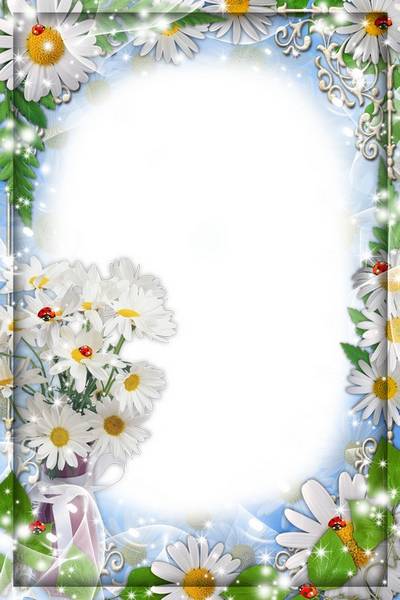 МБУ «Комплексный центрсоциального обслуживания населениягорода Валуйки и Валуйского района»поздравляет именинников,получающих социальные услуги на дому,с Юбилейной датойсо дня  рождения!                     Желаем счастья в этот день,              Тепла от всех, кто будет рядом.                   Улыбок светлых на лице                 И солнечных лучей в награду!                       Желаем множество удач,                      Желаем молодости вечной,                   Пусть все исполнятся мечты,                И счастье будет бесконечным!Поздравляем в июлес Юбилейной датойсо дня  рождения!С 95-летием:Шевченко Марию Андреевну (19.07.1927 г.)С 85-летием:Заикину Нину Кузьминичну (04.07.1937 г.)С 80-летием:Путилина Николая Мвановича (12.07.1942 г.)Шелаеву Марию Васильевну (17.07.1942 г.)С 75- летием:                         Калашникова Виктора Васильевича                                                            (13.07.1947 г.)                               Пчелинцеву Татьяну Вячеславовну                                                            (13.07.1947 г.)                                         Скуба Любовь Ивановну                                                           (18.07.1947 г.)                               Еременко Василия Ивановича                                                           (01.07.1947 г.)